Задача "ПЕРЕСТАНОВКА" будет полезна для подготовки к хакатону детей базового и продвинутого уровней. Робот двигается между двумя прямыми чёрными линиями. На одной из линий находятся кегли, расстояние между которыми является произвольным. Задача робота переставить кегли с одой линии на другую. При этом центр кегли должен оказаться точно на линии.Ограничений на используемое оборудование, на габариты робота, на способ транспортировки кегли (толкаем, поднимаем, тащим и др.) нет.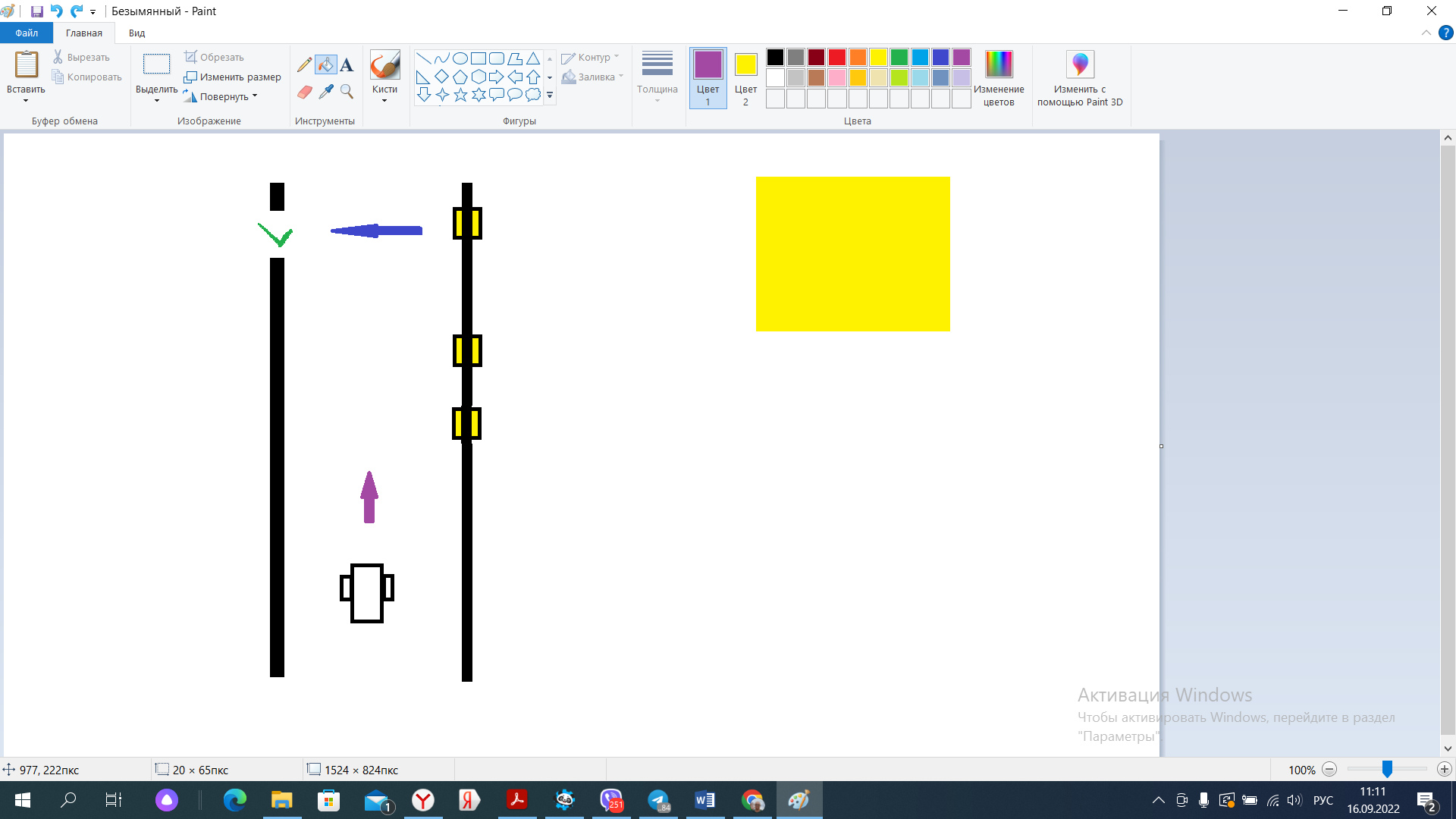 «Кегли на линии» (продвинутый уровень)Робот движется по прямолинейной чёрной линии, на которой в произвольном порядке установлены кегли жёлтого и чёрного цвета. Встречая кеглю чёрного цвета, робот разворачивается на 180° и продолжает движение по линии. Если на пути робота оказывается кегля жёлтого цвета, то робот объезжает её и далее следует по линии. Задача "Расчистка пути" будет полезна для начального и базового уровней.Робот движется прямолинейно. На его пути через разные промежутки установлены кегли. Задача робота убрать кегли с пути, переставив их в сторону на заданный угол.